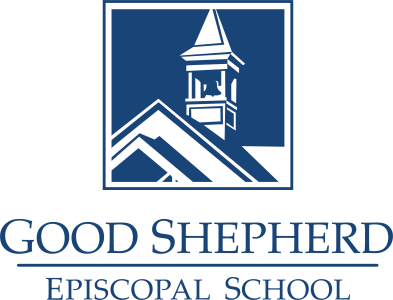 402 Seabrook Road, Tequesta, FL 33469  ♦ Phone  561-746-5507  ♦ www.goodshepschool.com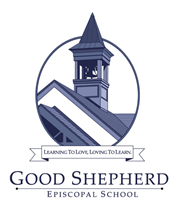 